海口局开展防雷防静电安全专项大检查活动为切实做好海口市雷电易发区内的矿区、旅游景点的雷电灾害防御工作，消除雷电事故隐患，严防各类雷电事故发生。4月4日-5月8日，海口局开展矿区、旅游景点防雷防静电安全专项大检查活动，对全市范围内4家矿区及7家旅游景点进行专项检查。本次专项检查活动，检查组采取查看现场、查阅资料、听取汇报及座谈等方式，从防雷安全管理情况、防雷装置安装运行及隐患日常排查情况、防雷装置定期安全检测报告及整改情况等方面开展。针对防雷制度不健全的企业和部门按有关规定提出了整改要求，并责成其限期整改，同时向被检查单位安全管理人员宣讲气象法律法规及防雷安全知识，强化防雷安全意识，杜绝安全隐患。海口市秀英炮台景区检查现场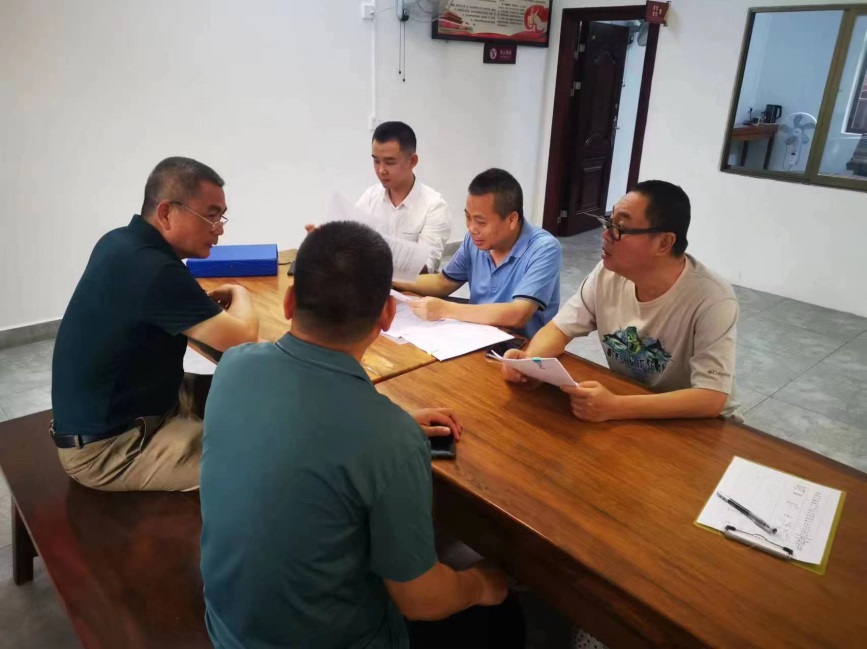 海南昌林胜实业有限公司（矿区）检查现场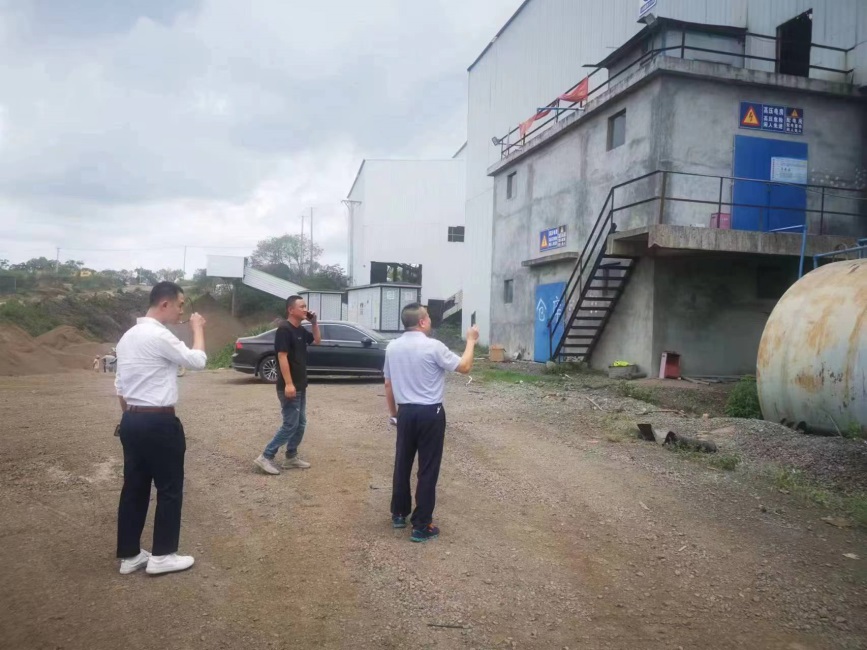 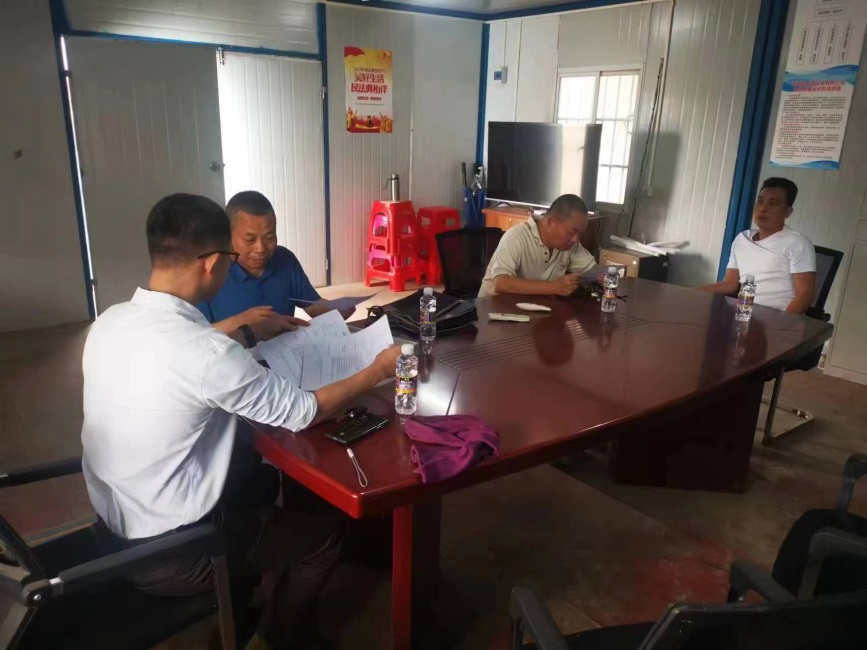 海南亚绿大地石料开采有限公司（矿区）检查现场